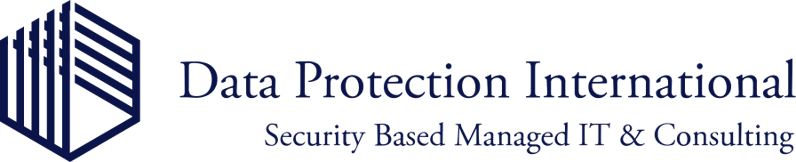 October is National Cyber Security Awareness MonthMichigan based Data Protection International offers tips for staying safe and secure online JACKSON, Mich. – October is National Cybersecurity Awareness Month (NCSAM) and Data Protection International (DPI) is encouraging local businesses to stand together against cybercrime. This year’s theme "Own IT. Secure IT. Protect IT." puts an emphasis on personal accountability while stressing the importance of proactively enhancing cybersecurity at home and at work.“Sixty percent of small businesses go out of business within six months of a cyber attack,” said Michael Johnson, Founder and Managing Partner of DPI. Small to medium sized businesses in Southeast Michigan have been particularly vulnerable to two types of cyber-attacks:Phishing:  A form of fraud where a thief impersonates a reputable business or person to gain confidential informationRansomware: When a computer becomes infected/compromised with ransomware, it begins to encrypt the files so you can’t access them without paying a feeBecause Ransomware is easy to create and deploy, thousands of variations are created every day. It is currently the most prevalent cyber-threat in the world and growing faster than any cyber threat in the history of computing. “When it comes to Ransomware, you can pay the ransom but you will never recover the time that your business was shut down mitigating and repairing the aftermath of the attack,” Johnson said. “Businesses of every size need to be pro-active, not re-active.”DPI offers the following tips for keeping your home network or small business safe and secure online:Secure every device in your network: Run antivirus, implement a strong firewall and update every piece of software frequentlyEnsure that your I.T. Department knows when you’re traveling: Traveling employees should use VPN when accessing any resources while out on the roadMake frequent backups: Be sure to store backups separately from other systems and know how to restore them. The easiest way to recover from a ransomware attack is to restore data yourselfFor more information about DPI or for help protecting your businesses, visit datapi.net or call (517) 888-0909.About Data Protection International Data Protection International is a full-service Secure Managed IT, Web Design, and Digital Marketing Company. We provide partners with peace of mind by proactively maintaining their network, protecting their critical data and creating user-friendly, professional experiences. With cyber security efficiency at the core of our mission, we will protect your data systems that are critical to the operation of your business and the privacy expectations of customers, employees and partners. For more information, visit datapi.net.###